NOT-tiedekouluNOT –tiedekoulu on Mikkelin lukion alulle saattama hanke, joka on tarkoitettu lukion lahjakkaille fysiikan opiskelijoille. Tiedekoulu on toteutettu kolmena ensimmäisenä vuotena ainoastaan Mikkelin lukion ja Tuorlan eli Turun yliopiston tähtitieteenlaitoksen yhteistyönä. Neljännellä kerralla mukana oli kaksi opettajaa ja yksi opetusharjoittelija Turusta, jotka valmentautuivat tiedekoulun haasteisiin. Viidennellä kerralla oli siten opiskelijoita Mikkelin lisäksi Turun seudulta ja käytänteisiin tutustuva opettaja Vantaalta. Tällä tavoin laajennamme hankkeen kansalliseksi. Nyt haemme rahoitusta kolmelle tiedekoululle, joissa on mukana kymmenen lukiota.NOT (Nordic Optical Telescope) on yhteispohjoismainen teleskooppi, jonka peilin halkaisija on 2,5 metriä. Se on samaa luokkaa avaruusteleskooppi Hubblen kanssa. Opiskelijat saavat tehdä havaintoja ammattilaislaitteella, jolloin saatu aineisto on laadullisesti niin hyvää, että siitä on hyötyä myös Tuorlalle. t. Kari ja MikkoNyt mukana oleva organisaatio:Koulut:Mikko Korhonen, Mikkelin lukio, Mikkeli mikko.korhonen@edu.mikkeli.fi Kari Kääriäinen, Mikkelin lukio, Mikkeli kari.kaariainen@edu.mikkeli.fiRiitta Rajala, Turun normaalikoulun lukio, Turku riira@utu.fiMikko Hanski, Luostarivuoren lukio, Turku mikko.hanski@turku.fiLassi Laamanen, Nousiaisten lukio, Nousiaisten kunta lassi.laamanen@nousiainen.fiKalle Vähä-Heikkilä, Lauttakylän lukio, Huittisten kunta kalle.vaha-heikkila@huittinen.fiMarkku Parkkonen, Vaskivuoren lukio, Vantaa markku.parkkonen@laskentavaline.fiTuula Oksman, Tampereen normaalikoulun lukio, Tampere tuula.oksman@uta.fiKirsti Koski, Jyväskylän Jyväskylän normaalikoulu, Jyväskyläkirsti.koski@norssi.jyu.fiEsa Rintakumpu, Tervakosken lukio, Janakkala esa.rintakumpu@janakkala.fiTeppo Harju, Helsingin matematiikkalukio, Helsinki teppo.harju@mayk.fiJarno Kukonlehto Turun Suomalaisen Yhteiskoulun lukio, Turku jarno.kukonlehto@turku.fiTähtitieteilijä:Rami Rekola Tuorla, Turku rareko@utu.fi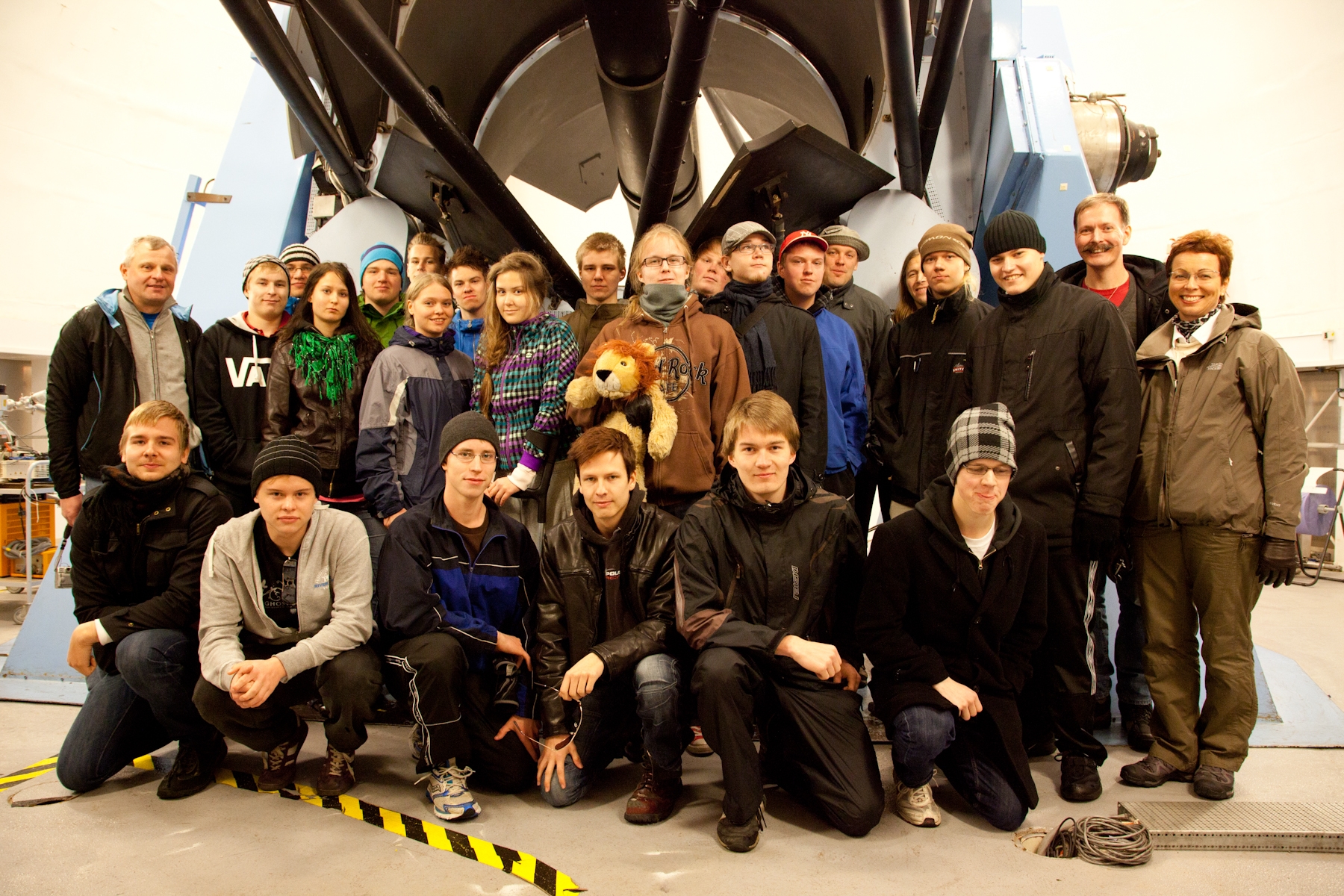 